HOẠT ĐỘNG TRẢI NGHIỆM: BÉ LÀM HOA QUẢ DẦMLỚP MGN B1Mùa hè đã đến rồi! Mùa hè có biết bao nhiêu loại hoa quả tươi ngon và mát lành.Hôm nay, thứ 4 ngày 11/5 lớp MGN B1 tổ chức hoạt động chào đón mùa hè HELLO SUMMER với nội dung “Bé làm hoa quả dầm”.Các bé vô cùng thích thú và hào hứng khi được cùng nhau tự tay làm ra những cốc hoa quả dầm thật thơm ngon và mát lành. Còn gì tuyệt vời hơn là thưởng thức thành quả của mình. Niềm vui hiện rõ trên mỗi gương mặt, cảm xúc tận hưởng món ăn ngon biểu hiện trong từng động tác khi các em vừa trò chuyện vừa thi nhau ăn một cách ngon lành và thích thú.Dưới đây, là một số hình ảnh hoạt động trải nghiệm “Bé làm hoa quả dầm” của lớp MGN B1: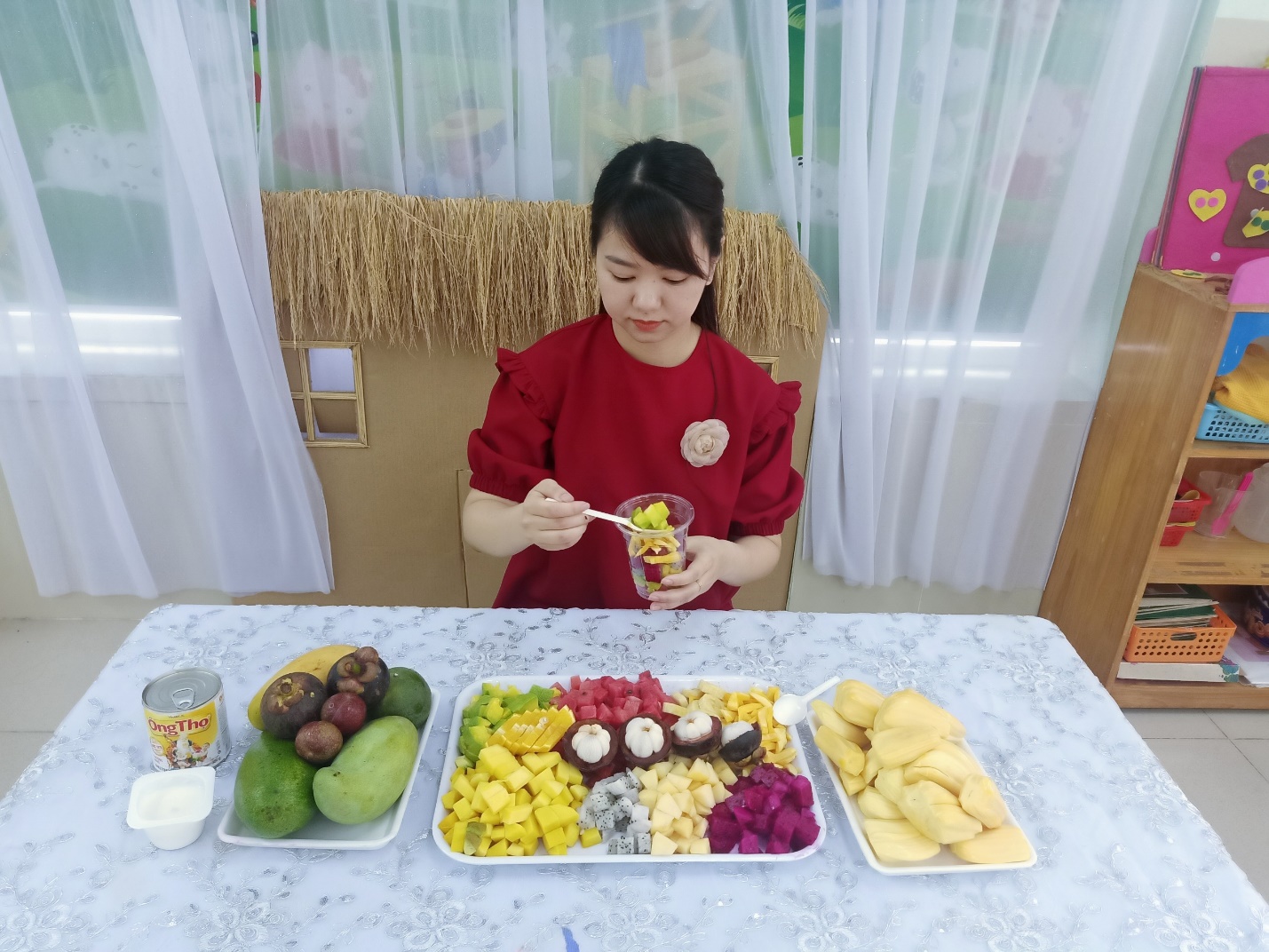 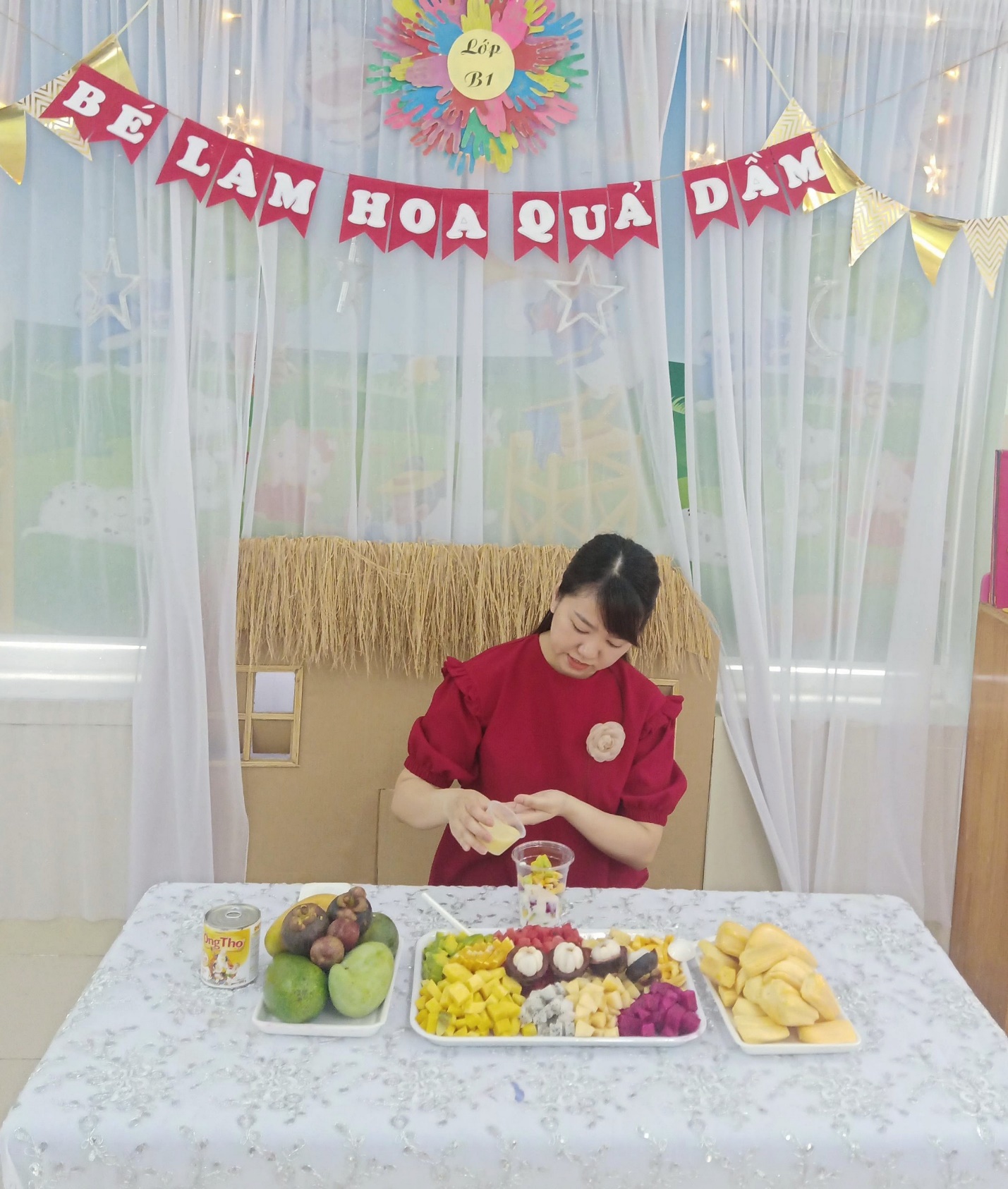 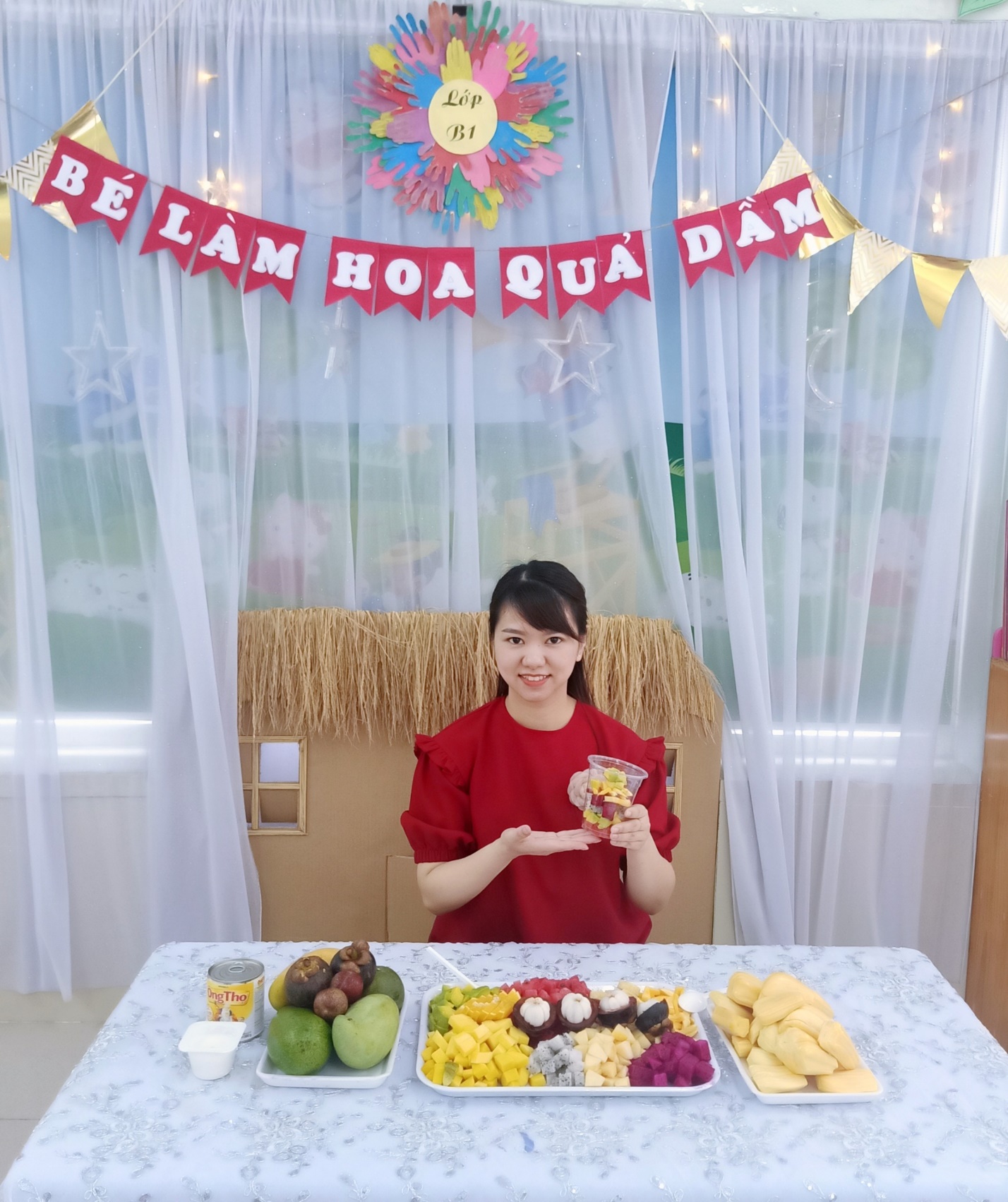 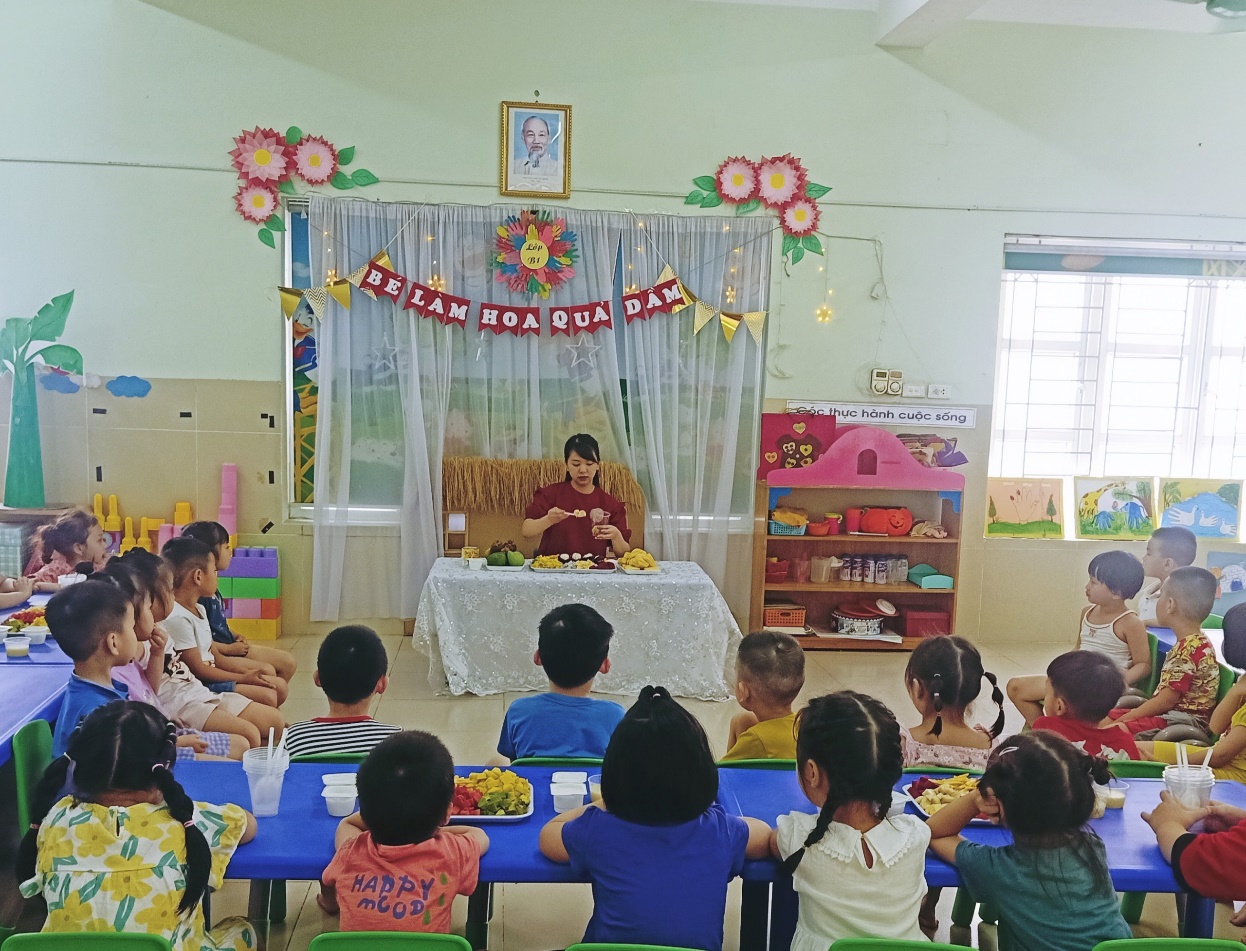 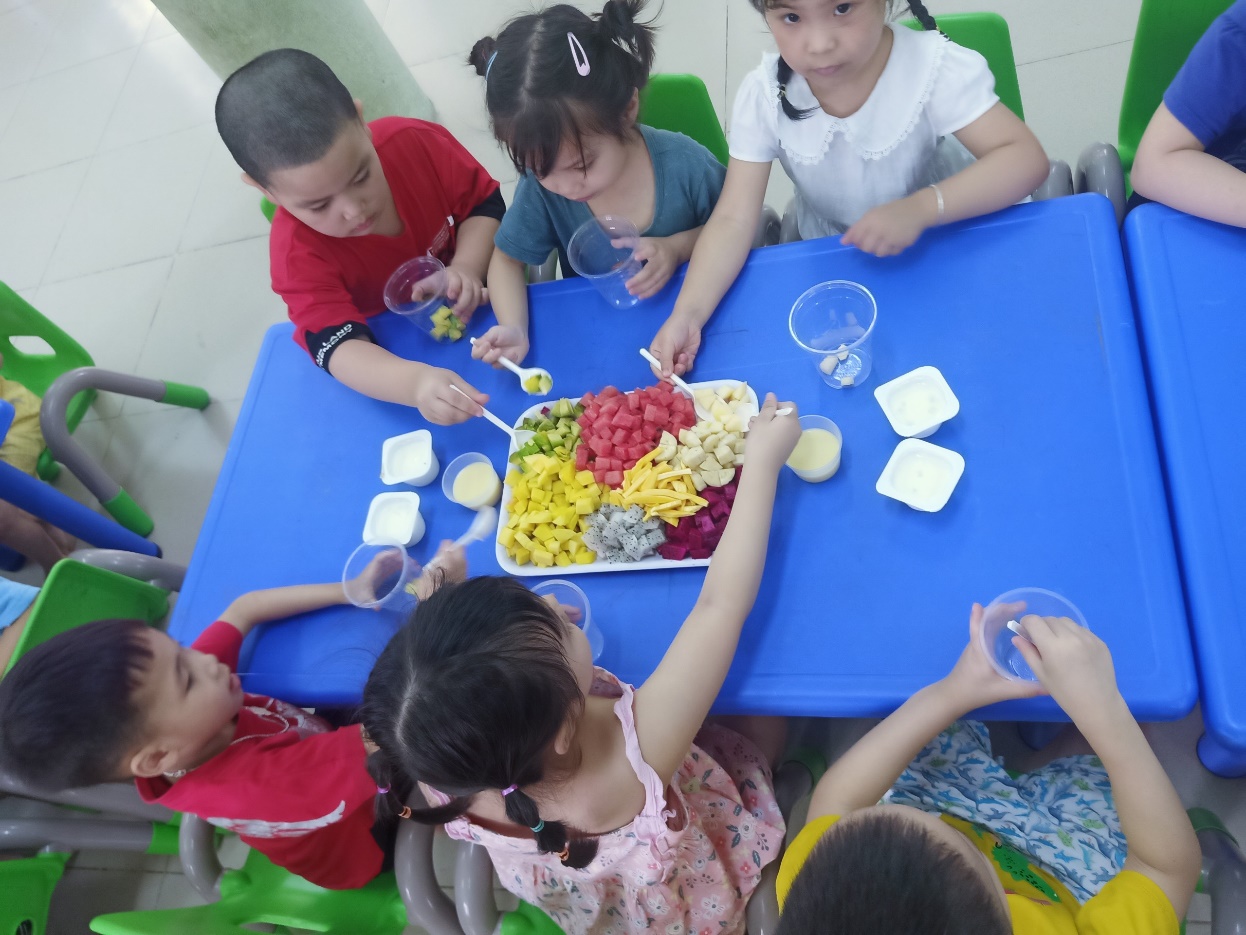 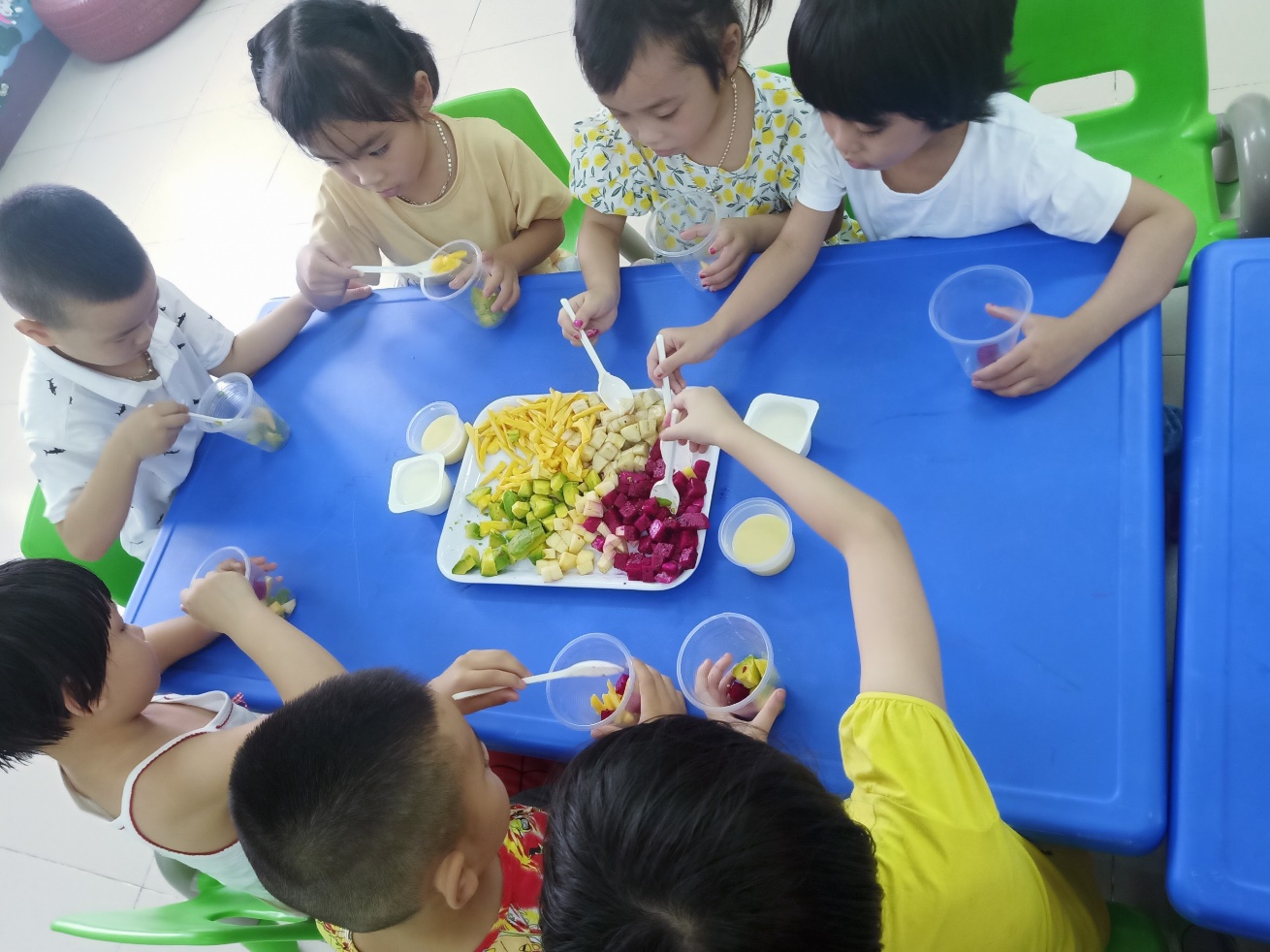 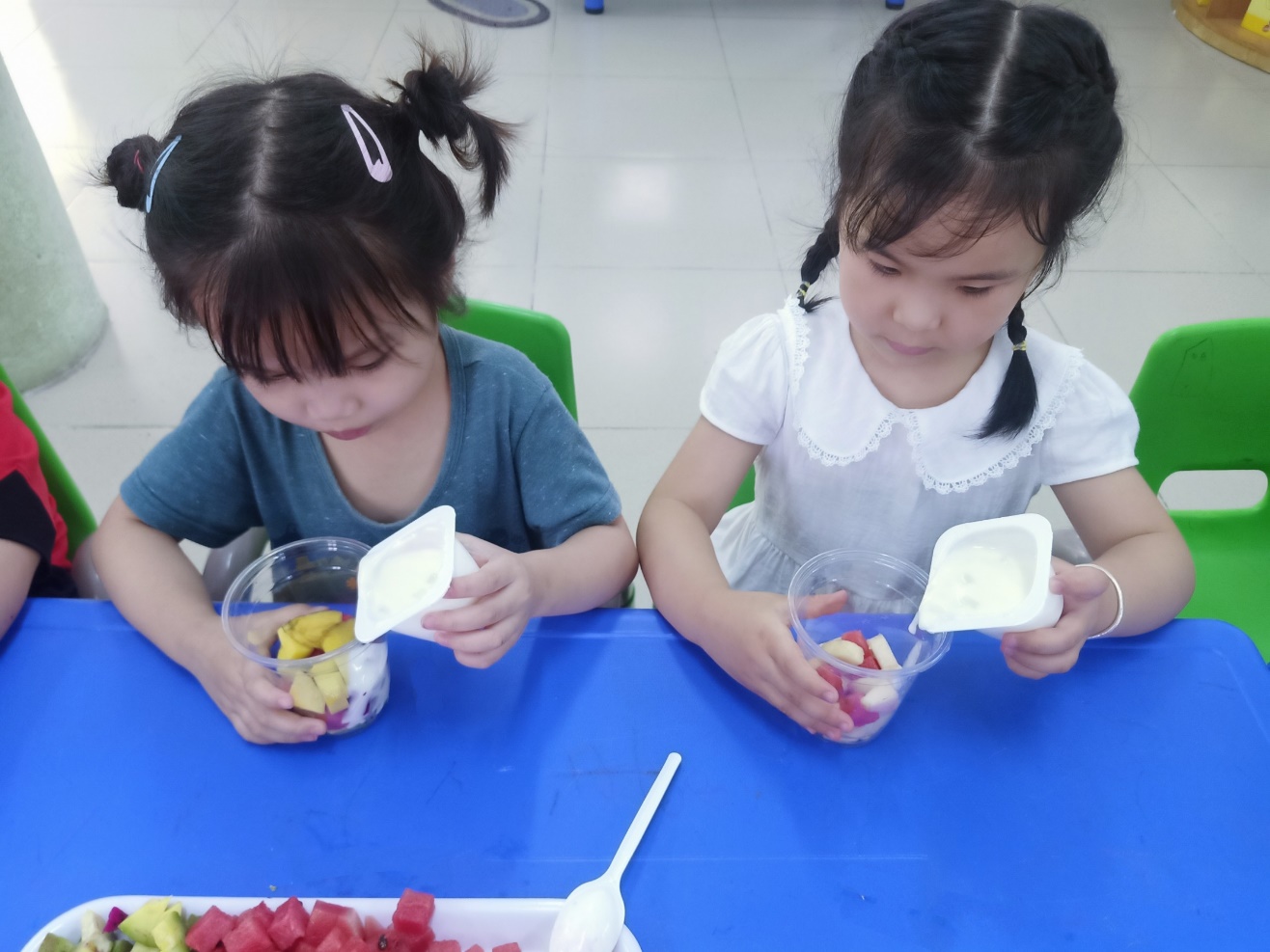 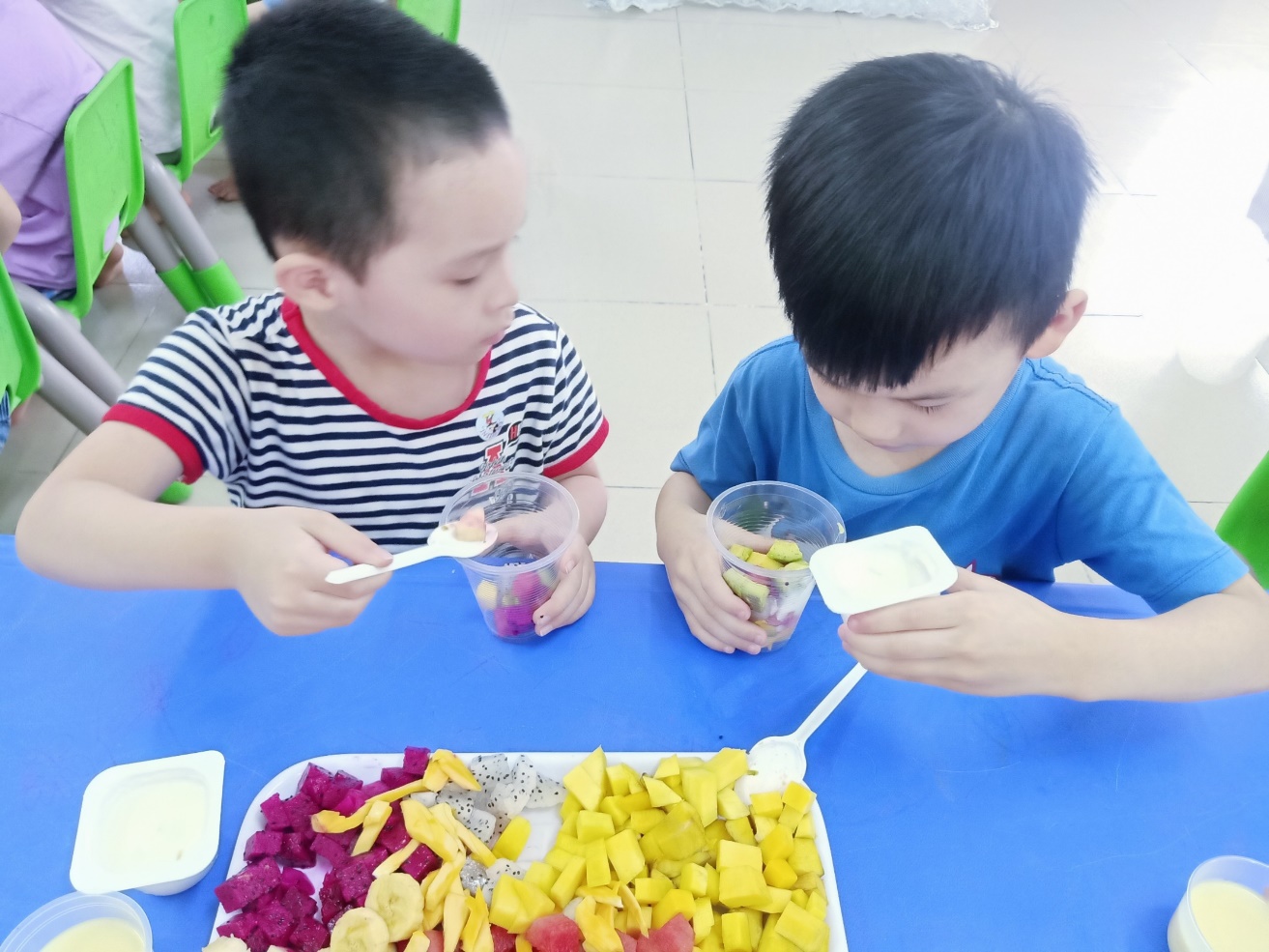 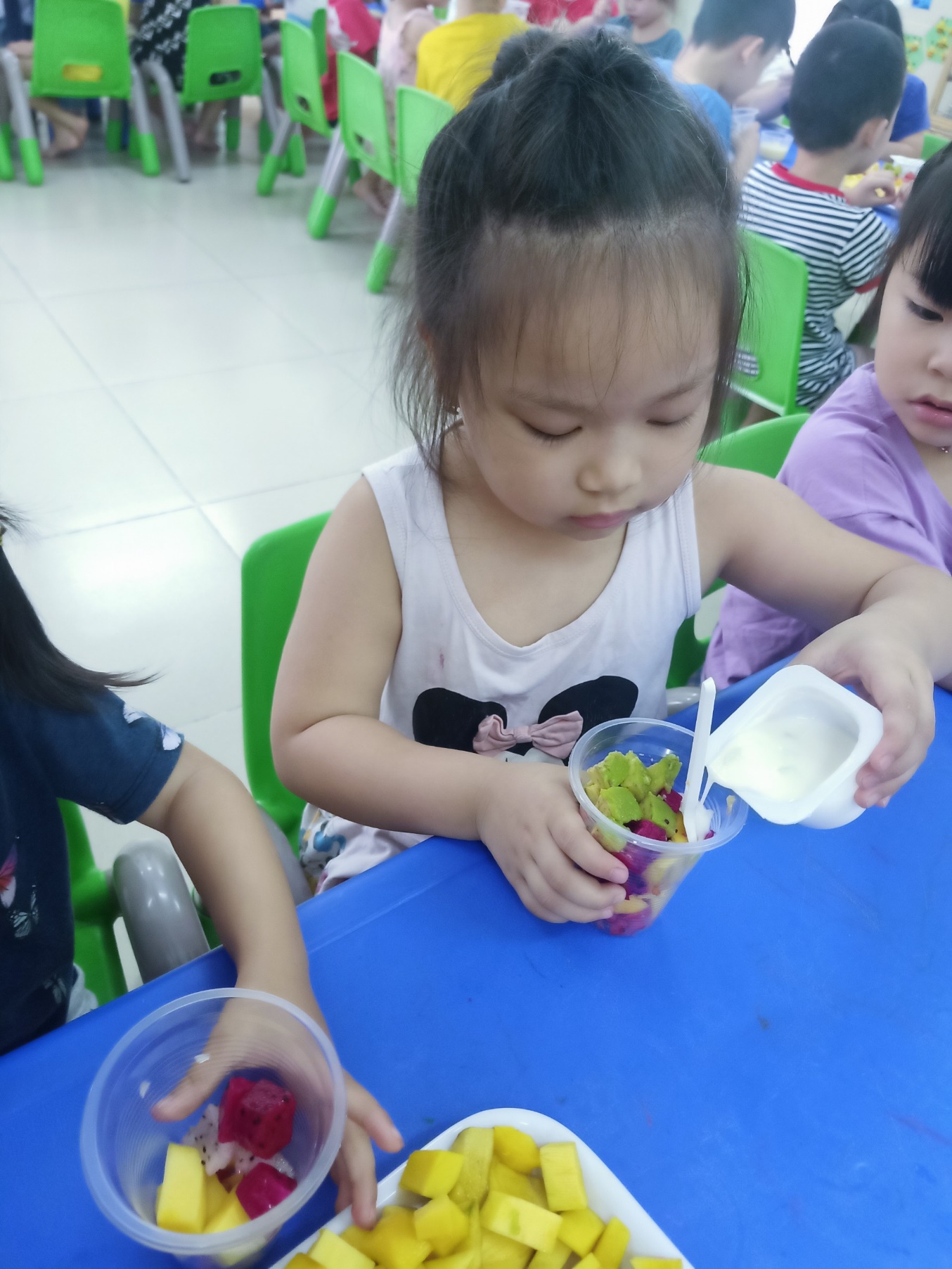 